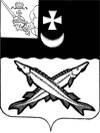 АДМИНИСТРАЦИЯ  БЕЛОЗЕРСКОГО  МУНИЦИПАЛЬНОГО  ОКРУГА ВОЛОГОДСКОЙ ОБЛАСТИП О С Т А Н О В Л Е Н И ЕОт 19.09.2023 № 1137Об утверждении положения о проекте «Социальная карта «Забота» на территории Белозерского муниципального округа   В соответствии с Федеральным законом от 06.10.2003  № 131-ФЗ  «Об общих принципах организации  местного самоуправления в Российской Федерации», постановлением Губернатора Вологодской области от 26.01.2017 № 25 «О социальном проекте «Забота» , в целях обеспечения ценовой доступности товаров, работ, услуг для отдельных категорий населения, содействия развитию малого и среднего предпринимательства, повышения товарооборота и поддержания социальной стабильности на потребительском рынке 	ПОСТАНОВЛЯЮ:1. Утвердить Положение о проекте «Социальная карта «Забота» на территории Белозерского муниципального округа  (приложение 1).         2. Утвердить форму реестра организаций и индивидуальных предпринимателей, участвующих  в проекте  «Социальная карта «Забота» (приложение 2).          3. Возложить на муниципальное бюджетное учреждение Белозерского муниципального округа «Многофункциональный центр предоставления государственных и муниципальных услуг»(далее МБУ «МФЦ») функции по выпуску  и  услуги по выдаче социальной карты «Забота» в полном объеме, включая принятие решения о предоставлении услуги или об отказе в ее предоставлении.         4. Отделу культуры, спорта, туризма и молодежной политики администрации округа, управлению образования администрации округа организовать работу с руководителями подведомственных учреждений по привлечению их к проекту «Социальная карта «Забота».         5.Управлению социально-экономического развития администрации округа организовать работу с руководителями организаций и индивидуальными предпринимателями, осуществляющими деятельность в сферах торговли, общественного питания, бытового обслуживания и иных организаций, осуществляющих деятельность по продаже товаров, выполнению работ, оказанию услуг на территории Белозерского муниципального округа, по привлечению их к проекту «Социальная карта «Забота».         6. Отделу жилищно-коммунального хозяйства администрации округа организовать работу с руководителями организаций и индивидуальными предпринимателями, осуществляющими деятельность в сфере жилищно-коммунального хозяйства на территории Белозерского муниципального округа, по привлечению их к проекту «Социальная карта «Забота».7. Установить, что ранее выданные дисконтные карты по проекту «Социальная карта «Забота» на основании постановлений администрации района от  08.09.2016  № 455 «О реализации проекта «Социальная карта «Забота» на территории Белозерского муниципального района» и от  09.09.2016  № 456  «Об утверждении Положения о проекте «Социальная карта «Забота», являются действительными.8. Признать утратившим силу постановления администрации Белозерского муниципального района:- от 08.09.2016  № 455 «О реализации проекта «Социальная карта «Забота» на территории Белозерского муниципального района»;         - от  09.09.2016  № 456 « Об утверждении Положения о проекте«Социальная карта «Забота» ;         - от 10.05.2018  № 208 «О внесении изменений в постановление администрации района от 08.09.2016 № 455»;       - от  10.05.2018  № 209 «О внесении изменений и дополнений в постановление администрации района от 09.09.2016 № 456»;        - от 21.02.2019  № 108 «О внесении дополнений в постановление администрации района от 08.09.2016 № 455»;        - от  21.02.2019  № 109 «О внесении изменений и дополнений в постановление администрации района от 09.09.2016 № 456».9.  Настоящее постановление вступает в силу после официального опубликования в газете «Белозерье» и подлежит размещению на официальном сайте Белозерского муниципального округа в информационно-телекоммуникационной сети «Интернет».Глава округа: 			                                                  Д.А.Соловьев                                                                                                Утверждено постановлением                                                                                       администрации округа                                                                                    от 19.09.2023 № 1137                                                                                             (приложение  1)                                                                         ПОЛОЖЕНИЕо проекте «Социальная карта «Забота» на территории Белозерского муниципального округа(далее-Положение)1. Общие положения1.1. Настоящее Положение определяет цели и задачи проекта «Социальная карта «Забота» (далее по тексту - проект), порядок введения и обращения дисконтных карт «Забота» (далее по тексту - карта), сбора и обобщения информации о ходе реализации проекта.1.2. В реализации проекта принимают участие:- администрация Белозерского муниципального округа;- муниципальное бюджетное учреждение Белозерского муниципального округа «Многофункциональный центр предоставления государственных и муниципальных услуг»;- организации, предприятия, учреждения и индивидуальные предприниматели, осуществляющие деятельность на территории Белозерского муниципального округа (далее по тексту - участники проекта), предоставляющие получателям карт дисконт;- получатели карт.1.3. Целями реализации Проекта являются:   - сохранение уровня благосостояния населения округа и поддержание социального благополучия;   - обеспечение ценовой доступности товаров (работ, услуг) для отдельных категорий населения;- содействие развитию малого и среднего предпринимательства;- повышения товарооборота на территории Белозерского муниципального округа.1.4. Задачи проекта:Вовлечение как можно большего числа участников проекта, реализующих товары (оказывающих платные услуги, выполняющих работы) населению округа, применяющих льготные условия при продаже товаров, оказании услуг, работ получателям карт.1.5. Срок реализации проекта - бессрочно.2. Порядок введения и обращения карт2.1. Получателями карт являются лица, зарегистрированные по месту жительства на территории Белозерского муниципального округа, из числа следующих категорий граждан :- пенсионеры; - многодетные семьи;    - ветераны боевых действий;   - лица, награжденные нагрудными знаками «Почетный донор СССР», «Почетный донор России»;   - граждане, достигшие возраста 55 лет (женщины) и 60 лет (мужчины). 2.2.  К документам, подтверждающим отнесение лица к категории граждан, имеющим право на получение карты, относятся:- пенсионное удостоверение или справка органа, осуществляющего пенсионное обеспечение о получении пенсии;-  удостоверение многодетной семьи;   -  удостоверение ветерана боевых действий;   -  удостоверение о награждении нагрудным знаком «Почетный донор СССР», «Почетный донор России»; - для граждан, достигших возраста 55 лет (женщины) и 60 лет (мужчины): паспорт.   2.3.  Карта выдается при предъявлении паспорта и документа, подтверждающего право на получение карты, действует бессрочно. 2.4. Владельцам карт участниками проекта предоставляется скидка на реализуемые товары, выполняемые работы и оказываемые услуги.3. Порядок реализации проекта  3.1. Администрация Белозерского муниципального округа обеспечивает изготовление информационных буклетов с перечнем участников проекта, размещение реестра  участников проекта на официальном сайте Белозерского муниципального округа в информационно-телекоммуникационной сети «Интернет».        3.2. МБУ «МФЦ» обеспечивает изготовление карт, предоставление услуги по выдаче   социальной карты «Забота» (приложение 1 к Положению),  ведение Реестра получателей услуги (Приложение 2 к Положению).           3.3. Выпуск социальных карт «Забота» осуществляется из бюджета округа путем предоставления субсидии на иные цели для реализации проекта «Социальная карта «Забота».         3.4. Организации, предприятия, учреждения и индивидуальные предприниматели, осуществляющие деятельность на территории Белозерского муниципального округа, желающие стать участниками проекта, подают заявки в  администрацию округа  (приложение 3 к Положению).  3.5.  Условия предоставления скидок на товары и услуги (время предоставления скидок, перечень товаров, иные условия дисконта) определяются участниками проекта «Социальная карта «Забота» самостоятельно с уведомлением администрации Белозерского муниципального округа.4. Сбор и обобщение информации о реализации проекта     4.1.  Управление социально-экономического развития администрации округа проводит мониторинг  реализации проекта на территории Белозерского муниципального округа  и ведет реестр участников проекта.     4.2. Управление социально-экономического развития администрации округа  предоставляет в Департамент социальной защиты населения области  за каждое полугодие в срок не позднее 10 числа месяца, следующего за отчетным периодом, информацию об участниках проекта  на территории  Белозерского муниципального округа с указанием размера предоставляемых ими скидок, а также размещает указанную информацию  на официальном сайте Белозерского муниципального округа в информационно-телекоммуникационной сети «Интернет»..  Приложение 1к ПоложениюЗАЯВЛЕНИЕна выдачу карты «Социальная карта «Забота»    Прошу  выдать (первичное обращение, взамен утраченной, взамен пришедшейв негодность <*>)  карту «Социальная карта «Забота».    --------------------    <*> Нужное подчеркнуть.Фамилия, имя, отчество (при наличии) заявителя _________________________________________________________________________________________________Дата рождения __________________________________________________________                                                                                (день, месяц, год)Место жительства (регистрации) ________________________________________________________________________________________________________________Контактный телефон: __________________________________________________Реквизиты  и  №  удостоверения (пенсионного, многодетной семьи) _____________ _____________________________________________________________________Паспорт серия ______ № ________________________________________________                                                                                                                                     (кем и когда выдан)_________________________________________________________________________________________________________________Фамилия, имя, отчество (при наличии) представителя заявителя_____________________________________________________________________________________действующий на основании доверенности от Паспорт серия ________ №________________________________________________                                                      (кем и когда выдан)Используя карту, я подтверждаю свое согласие на использование моих личных данных, а также в соответствии с частью 1 статьи 9 Федерального закона от 27.07.2006 года №152-ФЗ «О персональных данных» даю согласие на обработку персональных данных, указанных в данной регистрационной форме. МБУ «МФЦ» осуществляет сбор, хранение, накопление, систематизацию, уточнение (обновление, изменение), передает третьим лицам для обработки операторам, обезличивания, блокирования, уничтожения персональных данных, обработку в электронной форме. Настоящее согласие действует с даты заполнения заявления бессрочно до его письменного отзыва.______________________      ________________________________________(подпись заявителя                   расшифровка подписи)"__"______________ 20__ годаС условиями пользования дисконтной картой "Забота" ознакомлен(а):________________________ __________________________________________                                    (подпись)             		      (расшифровка подписи)Приложение 2 к Положению Реестр получателей услугиПриложение 3к ПоложениюВ администрация Белозерского                                                                            муниципального округа                             от _____________________________________________________ЗАЯВКАна участие в проекте«Социальная карта «Забота»______________________________________________________________________ (полное наименование организации, Ф.И.О. индивидуального предпринимателя)   сообщает   о  согласии  участвовать  в  реализации  проекта  «Социальная карта «Забота»  с  предоставлением  скидки  держателям  карты «Забота» в размере _______% на следующие товары (работы, услуги):_______________________________________________________________________                     (перечень товаров (работ, услуг)    по адресам: __________________________________________________________________________________________________________________________________    Контактное лицо от организации (или) индивидуального предпринимателя_______________________________________________________________________                             (Ф.И.О., телефон) М.П. ДатаПодпись__________(__________________________)                                                                                     Утвержден постановлением                                                                                       администрации округа                                                                                    от 19.09.2023 № 1137                                                                                             (приложение  2)                                                                         РЕЕСТРорганизаций и индивидуальных предпринимателей,участвующих  в проекте  «Социальная карта «Забота»Дата приема заявленияФИОДата рождения Место жительстваМесто регистрации Контактный телефонАдрес электронной почты Реквизиты  и  N  удостоверения  Паспорт N п/пНаименование организации (или) Ф.И.О. индивидуального предпринимателяАдрес предоставления скидкиРазмер скидки, %Перечень товаров (работ, услуг)Ф.И.О., телефон контактного лица от организации (или) индивидуального предпринимателя123456